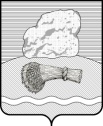 РОССИЙСКАЯ ФЕДЕРАЦИЯКалужская областьДуминичский районАдминистрация сельского поселения«ДЕРЕВНЯ ДУМИНИЧИ» ПОСТАНОВЛЕНИЕ«15» декабря 2023года							                     № 70Об утверждении плана нормотворческой деятельностиадминистрации сельского поселения «Деревня Думиничи» на первое полугодие 2024 года.В целях повышения эффективности нормотворческой деятельности исполнительного органа  сельского поселения «Деревня Думиничи» администрация сельского поселения «Деревня Думиничи»ПОСТАНОВЛЯЕТ:1. Утвердить  План нормотворческой деятельности администрации сельского поселения «Деревня Думиничи» на первое полугодие 2024 года, согласно приложению.2. Разместить  настоящее постановление  на официальном сайте органов местного самоуправления сельского поселения «Деревня Думиничи» http:// spduminichi.ru/. 3. Настоящее постановление вступает в силу с 01 января 2024 года и подлежит обнародованию.4. Контроль за исполнением настоящего постановления оставляю за собой.Глава администрации 						Г.Н.ЧухонцеваПриложениек постановлению Администрациисельского поселения «Деревня Думиничи»от 15.12.2032 №70ПЛАНнормотворческой деятельности администрации сельского поселения «Деревня Думиничи» на первое полугодие  2024 года№Наименование нормативного правового актаОтветственные заподготовку актаСроки принятия1Постановление «Об обнародовании численности муниципальных служащих органов местного самоуправления сельского поселения «Деревня Думиничи», работников муниципальных учреждений сельского поселения «Деревня Думиничи» с указанием фактических расходов на оплату их труда за 4 квартал 2023г»Администрация сельского поселения «Деревня Думиничи»январь2Постановление «Об утверждении отчета об исполнении плана реализации муниципальных программ сельского поселения «Деревня Думиничи» за 2023 год»Администрация сельского поселения «Деревня Думиничи»февраль3Постановление «Об обнародовании численности муниципальных служащих органов местного самоуправления сельского поселения «Деревня Думиничи».работников муниципальных учреждений сельского поселения «Деревня Думиничи» с указанием фактических расходов на оплату их труда за 1 квартал 2024года»Администрация сельского поселения «Деревня Думиничи»апрель4Постановление об утверждении отчета об исполнении бюджета сельского поселения «Деревня Думиничи» за 1 квартал 2024 года»Администрация сельского поселения «Деревня Думиничи»апрель5Постановления об утверждении проектов модельных  нормативно-правовых актов, предложенных прокуратурой Думиничского районаАдминистрация сельского поселения «Деревня Думиничи»По мере поступления6Проекты постановлений о признании утратившими силу некоторых нормативных правовых актовАдминистрация сельского поселения «Деревня Думиничи»При необходимости7Проекты постановленийоб утверждении вновь разработанных муниципальных правовых актах, о внесении поправок в действующие муниципальные правовые акты сельского поселения в соответствии с Федеральным законодательством и законодательством Калужской областиАдминистрация сельского поселения «Деревня Думиничи»При необходимости8План нормотворческой деятельности администрации сельского поселения «Деревня Думиничи» на второе полугодие 2024 годаАдминистрация сельского поселения «Деревня Думиничи»Июнь 